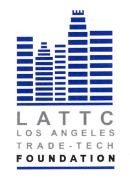 LOS ANGELES TRADE-TECHNICAL COLLEGE FOUNDATION BOARD OF DIRECTORS THURSDAY, APRIL 19, 2018PRESIDENT’S CONFERENCE ROOM ST 541 REGULAR MEETING Call to Order Public Comment Closed SessionChair’s Report & PresentationMarch Minutes	 	 					Action March Financials					    		Action Final 2017-2018 Budget						ActionProposed Financial Reporting/Glossary/Cash Flow Analysis Committee Reports2018 Student Benefit Dinner								WebsiteVII.       President’s ReportVIII.      Adjournment